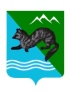 Р А С П О Р Я Ж Е Н И Е   АДМИНИСТРАЦИИ СОБОЛЕВСКОГО   МУНИЦИПАЛЬНОГО РАЙОНА20 декабря 2023                        с. Соболево                                        № 1024– рВ связи с кадровыми изменениями в администрации Соболевского муниципального района:Внести в приложение к распоряжению администрации Соболевского муниципального района от 06.06.2023 г. № 377-р «О назначении ответственных должностных лиц администрации Соболевского муниципального района за перевод социально значимых услуг в электронный вид» изменения, изложив его в  новой редакции согласно приложению к  настоящему распоряжению.2. Управлению делами администрации Соболевского муниципального района опубликовать настоящее постановление в районной газете «Соболевский вестник» и разместить на официальном сайте Соболевского муниципального района в информационно-телекоммуникационной сети Интернет.3.Контроль за исполнением настоящего постановления возложить на комитет по экономике и управлению муниципальным имуществом.4.Настоящее постановление вступает в силу после его официального опубликования (обнародования).ВрИП главы Соболевскогомуниципального района                                                           В.В. Рейнасте                                           Приложение к                                                                                       постановлению администрации                                                                                       Соболевского муниципального района                                                                                                                                    от  20.12.2023 г.  № 1024-рСостав ответственных за перевод социально значимых услуг в электронный вид, предоставляемых администрацией Соболевского муниципального районаО внесении изменений в распоряжение администрации Соболевского муниципального района от 06.06.2023 г. № 377-р «О назначении ответственных должностных лиц администрации Соболевского муниципального района за перевод социально значимых услуг в электронный вид»Гусаков Г.А.Ответственный:заместитель главы администрации Соболевского                                  муниципального района - руководитель комитета по экономике и управлению муниципальным имуществом;Дранивская А.Е.Колмаков А.В. -Исполнители: руководитель управления делами администрации Соболевского   муниципального района;заместитель главы администрации Соболевского                                  муниципального района, руководитель комитета ТЭК, ЖКХ;Сафонова А.В. руководитель управления образования и молодежной политики;Борисова Т.М.3аместитель руководителя Комитета -начальника отдела прогнозирования, экономического анализа, инвестиций и предпринимательства;Бенкис В.Г.начальник отдела по вопросам ТЭК, ЖКХСысоева О.Г.начальник отдела по социальному развитию, труду и культуре управления делами;Суворова И.Л.ведущий специалист-эксперт отдела ЖКХ, ТЭК;Чекунова О.В.ведущий аналитик отдела имущественных, земельных отношений и  градостроительства.